Stage 1Tick and sign when readStar reviewAhlberg ,  A.& J. : Funnybones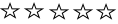 Ahlberg   Allan: The Jolly PostmanBlake  Quentin: AngeloBriggs   Raymond: The SnowmanBrowne  Anthony: My MumBrowne    Anthony: ZooCarle Eric: The Very Hungry CaterpillarChild   Lauren: I Will Not Ever Never Eat a TomatoCooper,  Helen: Pumpkin SoupDodd,  Lynley: Hairy Maclary from Donaldson's DairyDonaldson,Julia: The GruffaloHargreavesRoger: The Mr Men and Little Miss SeriesHughes, Shirley: DoggerInkpen, Mick: The Kipper seriesKerr, Judith: The Tiger Who Came to TeaMckee, David: Not Now BernardRosen, Michael: We're Going on a Bear HuntSendak, Maurice: Where the Wild Things AreBond, Michael: The Paddington seriesStage 2Tick and sign when readStar reviewBrown, Jeff: Flat StanleyBrown, Ruth: A Dark, Dark TaleCronin, D. & Lewin, B: Click Clack Moo: cows that typeDeacon, Alexis: BeeguDr Seuss: Green Eggs and HamDraywalt, D. & Jeffers, O.: The Day the Crayons QuitHoffman, M. & Binch, C. : Amazing GraceHughes, Shirley: The Alfie and Annie Rose seriesKing-Smith, Dick: The Sheep PigLankester Brisley, Joyce: The Milly-Molly-Mandy seriesMilne, A.A. : Winnie the PoohMoore, Inga: Six Dinner SidMorpurgo, Michael: Gentle GiantMurphy, Jil: On the Way HomeMurphy, Jill: Peace at LastMurphy, Jill: The Worst Witch seriesPerrault, Charles (illustrated by Roberto Innocenti): CinderellaPotter, Beatrix: The Tale of Peter RabbitProysen, Alf: The Mrs Pepperpot seriesRosen, Michael: Sad BookSilverstein, Shel: The Giving TreeWaddell, M. & Benson, P. : Owl BabiesWaddell, M. & Oxenbury, H. : Farmer DuckWilde, Oscar: The Happy Prince and Other StoriesWilliams, Margery: The Velveteen RabbitRosen, Michael: Sad BookStage 3Tick and sign when readStar reviewBlyton, Enid: The Early Years at Malory TowersBlyton, Enid: The Magic Far Away TreeBrowne, Anthony: The TunnelBrowne, Anthony: Voices in the ParkCarroll, Lewis: Alice in WonderlandCollodi, Carlo (illustrated by Roberto Innocenti): PinocchioCrompton, Richmal: The Just William seriesDahl, Roald: Charlie and the Chocolate FactoryDahl, Roald: Esio TrotDahl, Roald: MatildaDahl, Roald: The Twitsde Saint-Exupery, Anthony: The Little PrinceDurrell, Gerald: Birds Beasts and RelativesGaiman, Neil: CoralineGarfield, Leon: Shakespeare StoriesGoscinny, R & Uderzo, A : The Asterix SeriesGraham, Kenneth: The Wind in the WillowsHodgson Burnett, Frances: The Secret GardenHolm, Anne: I am DavidHughes, Ted: The Iron ManKing, Clive: Stig of the DumpKinney, Jeff: Diary of a Wimpy KidKipling, Rudyard: Just So StoriesLewis, C.S.: The Chronicles of NarniaNorton, Mary: The Borrowers Stage 4Tick and sign when readStar reviewOrme, D. & Body, W. : Theseus and the MinotaurPaolini, Christopher: EragonPaver, Michelle: Wolf BrotherPullman, Phillip: ClockworkRansome, Arthur: Swallows and AmazonsTolkien, J.R.R.: The HobbitBlackman, Malorie: Cloud BustingBlackman, Malorie: Pig Heart BoyColfer, Eoin: Artemis Fowl seriesDoherty, Berlie: Street ChildGarner, Alan: The Weirdstone of BrisingamenIbbotson, Eva: Journey to the River SeaJuster, Norton: The Phantom TollboothKemp, Gene: The Turbulent Term of Tyke TylerLandy, Derek: The Skulduggery Pleasant seriesLayton, George: The Fib and Other StoriesMagorian, Michelle: Goodnight Mister TomMorpurgo, Michael: War HorseNoyes, Alfred: The HighwaymanSerraillier, Ian: The Silver SwordSutcliff, Rosemary:Eagle of the NinthWilson, Jacqueline: The Suitcase KidZephaniah, Benjamin: FaceRiordan, Rick: Percy Jackson and the Lightning Thief